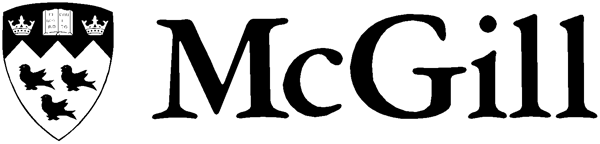 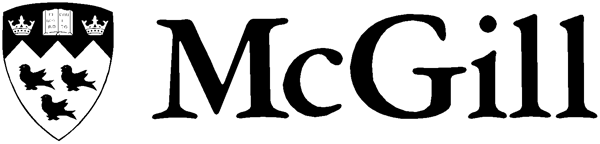 APPLICATION FORMWRIT 048 TEACHING GROUP ASSISTANT (GA)Students may apply to be a Group Assistant (GA) upon completion of their second year of the program and may only earn the credits once during their program.  Students cannot normally act as a GA and Legal Methodology Tutorial Leader in the same academic year.  Approval will take into account the student’s other non-course commitments and overall credit load. A student must be registered in both the fall and winter terms in order to be a GA for a full year course.Method of Evaluation: Pass/Fail. The instructor will appraise the quality of assignments performed by each GA, as listed below. In addition, the Supervising Professor will provide to the SAO a syllabus that includes the above objectives and assignments and sets out a schedule of weekly meetings between the GA and the Supervising Professor;a list of topics for each meeting between the GA and the Supervising Professor, which focus on questions of pedagogy and are independent of the content of the Supervising Professor’s course;and an assurance that GA’s will have no final authority to grade student assignments. I hereby apply for a position as a GA for the academic term indicated above.  I understand that the GA position involves a duty of confidentiality.I undertake, if selected, to register on Minerva for the 2-credit course before the end of course change period applicable to the term.  I undertake to make a total contribution of a minimum of 50 hours. Teaching hours will be arranged with the instructor. I understand, as GA, I am expected to meet regularly with the instructor. Student Signature:  	_____________________________________________  Date:  _______________FOR APPROVALSupervising Professor Signature:  	__________________________________  Date:  _______________Associate Dean (Academic Affairs) Signature  	_________________________  Date:  _______________Student NameMcGill EmailMcGill ID #Program YearTelephoneTermCourse Associated with GA:Supervising Professor:To be completed by Supervising Professor: (list objectives and assignments for GA)FOR SAO USE ONLY:               Permit to Register added             Emailed student       